Winchester City Flyers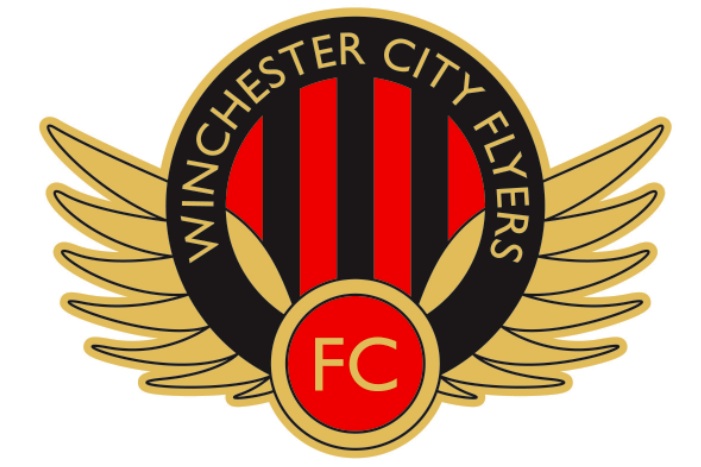 Emergency Action Plan – Kings SchoolPitch Address: Kings’ School, Romsey Road, Winchester, SO22 5PNTeam First-Aider informationFirst Aid EQUIPMENT & FACILITIES			LocationDefibrillator		One at the entrance to the community centre and one in school ReceptionStretcher		Stretcher and spinal board at the first aid roomFirst Aid Room	First aid room is located immediately behind the swimming poolAccess Routes:1. For Ambulance:  Above address. 2. First Aid Room to Ambulance: Above address and park at roundabout for walk to the pool3. Pitch to Ambulance: Use address above, up to car park and drive through gates on right to astro pitchNearest Hospital DetailsAddress: Royal Hampshire County Hospital, Romsey Rd, Winchester SO22 5DGTel: 01962 863535Directions to Hospital: Turn left onto Romsey road heading towards city centreJourney Time: 5 minutesNearest Walk in CentreC/o Care UK - Level CSouthampton NHS Treatment Centre, Brintons Terrace, Southampton, SO14 0YGTel: 0333 321 8269Opening times: 7am to 6pmWhen assessing injuries, determine:Record for the ambulance crew:Name(s)Mobile Number(s)1.2.3.Danger in the areaCasualty ResponseCheck AirwayCheck for BreathingSigns of CirculationDisability levelExpose/Examine injuriesAgeIncident TimeMechanism of injuryInjuries sustainedSigns and SymptomsTreatment provided